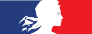 MINISTÈRE DE L’INTERIEURET DES OUTRE-MER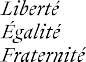 Для того, щоб дозволити бенефіціарам тимчасового захисту стати більш самостійними в новому середовищі та полегшити їм пошук роботи, в департаменті можуть бути організовані наступні мовні пропозиції та диспозитиви.
Територіальні мовні платформи та координація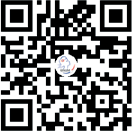 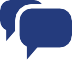 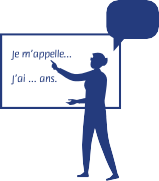 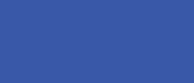 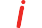 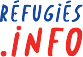 Місії: приймати, оцінити, орієнтувати, відстежувати та формулювати хіднавчання аудиторії.ПОЧАТКОВИЙ РІВЕНЬ: Додаток «J’apprends»	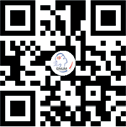  Додаток «Français  premiers pas»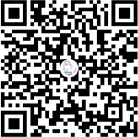 на Google Play чи Apple StoreДО РІВНЯ A1 В  РАМКАХ Навчання, яке пропонують асоціації та соціолінгвістичні семінари: відкриті для всіх.Семінари «Відкриваємо школу батькам для успіху дітей»: запропоновані батькам учнів шкільних закладів.Навчання від Управління        
імміграції та інтеграції Франціївивчення мови для бенефіціарівтимчасового захистуЗАГАЛЬНОЄВРОПЕЙСЬКИХ  РЕКОМЕНДАЦІЙ З МОВНОЇ ОСВІТИ:MOOC (МВОК) «Vivre en France», рівень A1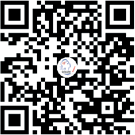  Додаток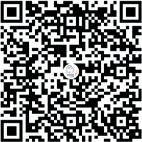 «Happy FLE» на Google Play чи Apple Store(OFII): пропонують в навчальних організаціях OFII курси тривалістю до 200 годин для досягнення рівня А1 та 100 годин для досягнення рівня А2 або В1 (без підписання Республіканського інтеграційного контракту) та після оцінювання рівня володіння французькою мовою. Навчання від Pôle emploi:Для осіб в пошуку роботи, зареєстрованих в Pôle emploi: навчання французькій мові та посилення базових навичок для шукачів роботи відкриті для бенефіціарів тимчасового захисту; вони доступні для людей з першим рівнем володіння французькою мовою, як правило, А2, а іноді навіть з А1.ДО ВИЩИХ РІВНІВ В РАМКАХЗАГАЛЬНОЄВРОПЕЙСЬКИХ РЕКОМЕНДАЦІЙ З МОВНОЇ ОСВІТИ: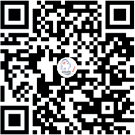 MOOC (МВОК) «Vivre en   France», рівень A2MOOC (МВОК) «Vivre en France»,   рівень B1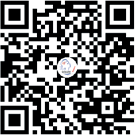 MOOC (МВОК) «Travailler en France»: курси французької мови професійного напрямку для осіб з рівнем A2-B1	       Bonjour
        Bonj  urМісцезнаходження та контакти доступні на «BonjourBonjour», сайт та мобільний додаток,які геолокують пропозицію вивчення французької мови.І завжди сайт:https://parrainage.refugies.info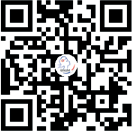                МІСЦЕЗНАХОДЖЕННЯ ТА КОНТАКТИ ДЛЯ ДЕПАРТАМЕНТУ: ДИВІТЬСЯ НА ЗВОРОТІМісцезнаходження та контакти територіальних мовних платформ та координацій департаменту:Місцезнаходження та контакти організацій та асоціацій, що пропонують навчання французької мови в департаменті: